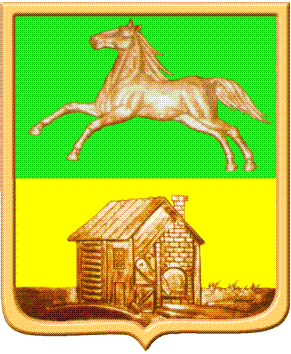  НОВОКУЗНЕЦКИЙ ГОРОДСКОЙ СОВЕТ НАРОДНЫХ ДЕПУТАТОВ РЕШЕНИЕО внесении изменений в решение Новокузнецкого городского Совета народных депутатов от 27.12.2016 №6/38 «О бюджете Новокузнецкого городского округа на 2017 годи на плановый период 2018 и 2019 годов»ПринятоНовокузнецким городскимСоветом народных депутатов«28» июня 2017 годаВ соответствии с Бюджетным кодексом Российской Федерации и Федеральным законом от 06.10.2003 №131-ФЗ «Об общих принципах организации местного самоуправления в Российской Федерации», руководствуясь статьями 28, 33 Устава Новокузнецкого городского округа, Новокузнецкий городской Совет народных депутатовРЕШИЛ:1. Внести в решение Новокузнецкого городского Совета народных депутатов от 27.12.2016 № 6/38 «О бюджете Новокузнецкого городского округа на 2017 год и на плановый период 2018 и 2019 годов» следующие изменения:1.1. Подпункт 12 пункта 22 изложить в следующей редакции: «12) возмещением затрат в связи с выполнением работ по благоустройству дворовых территорий многоквартирных домов, расположенных на территории Новокузнецкого городского округа, в рамках реализации приоритетного проекта «Формирование комфортной городской среды»;».1.2. Пункт 22 дополнить подпунктом 13 следующего содержания:«13) возмещением затрат, возникающих при перевозке отдельных категорий лиц, имеющих право на меры социальной поддержки.».2. Настоящее решение вступает в силу со дня, следующего за днем его официального опубликования.3. Контроль за выполнением данного решения возложить на администрацию города Новокузнецка и комитет Новокузнецкого городского Совета народных депутатов по бюджету, экономике и муниципальной собственности.ПредседательНовокузнецкого городского Совета народных депутатов							     О. А. МасюковГлава города Новокузнецка							     С. Н. Кузнецовг. Новокузнецк«28» июня 2017 года№ 7/53